         Meerkats – PE – Netball     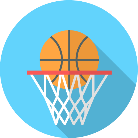 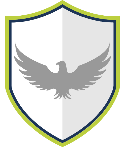 Words to know and spell (Tier 2 Vocabulary)Words to know and spell (Tier 2 Vocabulary)Words to know and spell (Tier 2 Vocabulary)DodgeAttackDefendScorePossessionLanding FootAttackOpponentMarkReceive Words to understand and spell  (Tier 3 Vocabulary)Words to understand and spell  (Tier 3 Vocabulary)InterceptionCatching a pass made by an opposing player. ReboundWhen a player attempts to shoot a goal but the ball hits the goalpost and bounces back into play. ContactTouching another player. This is not allowed in netball. Obstruction Deliberately getting in the way of the player with the ball. In netball you must stay at least 1m away. PivotMoving, but keeping one foot on the floor. 